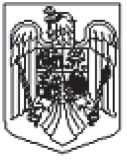 MINISTERUL AGRICULTURII ŞI DEZVOLTĂRII RURALEAGENŢIA PENTRU FINANŢAREA INVESTIŢIILOR RURALEASOCIAŢIA GRUP DE ACŢIUNE LOCALĂ VALEA SOMEȘULUI                                                       Septembrie 2017       Versiunea 1.0 Gal Valea Someșului           Se completează de către solicitant*se completează de către solicitant cu denumirea programuluiREGULI DE COMPLETARECâmpurile "Numele şi prenumele persoanei care înregistrează. Semnătura", se vor completa după data primirii în format letric a acesteia împreună cu documentele justificative.Completati devizele aferente capitolelor de cheltuieli, defalcat pe cheltuieli eligibile si neeligibile prin completarea tabelelor incluse in acest document, respectiv :1.Tabelul "Deviz financiar_cap3" cuprinde cheltuielile aferente capitolului 3 - Cheltuieli pentru proiectare şi   asistenţă tehnică, cheltuieli care trebuie să se regăsească atât în Bugetul Indicativ (Tabel "Buget indicativ" din cererea de finanţare, partea specifică), cât şi în Dezivul General din Studiul de Fezabilitate/Documentaţia de avizare a Lucrărilor pentru Intervenţii.2. Tabelul "Devize obiect" cuprinde formatul cadru al devizului pe obiect, iar solicitantul va completa atatea devize pe obiect cate obiecte definite de proiectant sunt incluse in proiect. Suma tuturor devizelor pe obiect trebuie sa se regaseasca atat in Bugetul Indicativ (tabelul "Buget indicativ" din cererea de finantare, partea specifica), cat si in Dezivul General din Studiul de Fezabilitate/Documentatia de avizare a Lucrarilor pentru InterventiiIn cazul in care proiectul de investitii presupune mai multe devize pe obiect, solicitantul va crea in documentul curent cate o copie a tabelului "Devize obiect" pentru fiecare deviz pe obiect si va detalia cheltuielile eligibile si neeligibile pe fiecare in parte.3. Tabelul "cap.2+cap.5" cuprinde cheltuieli aferente capitolelor 2 si 5 si trebuie sa se regaseasca atat in Bugetul Indicativ (tabel "Buget indicativ" din cererea de finantare, partea specifica), cat si Dezivul General din Studiul de Fezabilitate/Documentatia de avizare a Lucrarilor pentru Interventii.4. Câmpurile "Prescorare" şi "Detaliere criterii de selecţie îndeplinite" de la sectiunea A6 sunt obligatorii.5. Pentru proiectele care vizeaza 2 componente in urmatoarele variante:•	Modernizare o componenta/extindere componenta complementara•	Infiintare o componenta/extindere componenta complementara•	Infiintare o componenta/modernizare componenta complementara•	Modernizare o componenta/modernizare componenta complementaraLa punctul A 6.1 se vor considera lucrari de interventie .6. Pentru proiectele care vizeaza 2 componente, ambele extindere, la punctul A6.1 se va considera investitie noua .Documentele (3.1, 3.2, 3.3, 6.2, 6.3, 9, 11.1, 11.2, 11.3, 11.4, 15.1, 15.2, 16,  17) de pe coloana DEPUNERE - Obligatoriu dacă proiectul o impune", din secţiunea E – Lista documentelor anexate - trebuie bifate şi anexate dacă proiectul o impune.Trebuie bifate şi anexate toate documentele (1.1, 1.2, 2,  5, 6.1, 12, 13 ) de pe coloana “DEPUNERE - Obligatoriu pentru toate proiectele” din secţiunea E – Lista documentelor anexate.*) Se înscrie denumirea obiectului de construcţie sau intervenţieMINISTERUL AGRICULTURII ŞI DEZVOLTĂRII RURALEAGENŢIA PENTRU FINANŢAREA INVESTIŢIILOR RURALEBuget indicativ – HG 907/2016  Curs EURO                       Data întocmirii devizului general din SF/DALIMINISTERUL AGRICULTURII ŞI DEZVOLTĂRII RURALEAGENŢIA PENTRU FINANŢAREA INVESTIŢIILOR RURALEDeviz financiar – Capitolul 3 – Cheltuieli pentru proiectare și asistență tehnică – EUROMINISTERUL AGRICULTURII ŞI DEZVOLTĂRII RURALEAGENŢIA PENTRU FINANŢAREA INVESTIŢIILOR RURALEDevizul pe obiect**) Se înscrie denumirea obiectului de construcție sau intervențieMINISTERUL AGRICULTURII ŞI DEZVOLTĂRII RURALEAGENŢIA PENTRU FINANŢAREA INVESTIŢIILOR RURALEDeviz - Capitolul 2 – Cheltuieli pentru asigurarea utilităților necesare obiectivului – EURODeviz – Capitolul  5 - Alte cheltuieli - EUROMINISTERUL AGRICULTURII ȘI DEZVOLTĂRII RURALEAGENȚIA PENTRU FINANȚAREA INVESTIȚIILOR RURALED. Alte informații:Programarea proiectului: Număr luni de implementare:	FORMULARde înscriere în registrul unic de identificare pentru solicitanții de finanțare prin măsurile Programului Național de Dezvoltare Rurală 2014-2020Denumire solicitant:Categorie Solicitant:Sediul / AdresaŢara 	Judeţul	oraşulcomuna	satul	stradanr	bl.	et.	ap.	sectorul	codul poștalNumăr de telefon	Fax	E-mailNumăr de înregistrare în registrul comerțului/Registrul asociațiilor și fundațiilorCUI / CIFCod CAEN pentru activitatea principalăCod CAEN pentru activitatea secundară pentru care se solicită înregistrarea în Registrul unic de identificareCod IBANdeschis la BancaSucursala / AgențiePrin reprezentant legal, doamna/domnulcu CNP						, solicit înscrierea în Registrul unic de îdentificare – Agenţia de Plăţi şi Intervenţie pentru Agricultură.Am luat la cunoştinţă că orice modificare a informaţiilor de mai sus trebuie furnizată către APIA în termen de maximum 10 zile lucrătoare de la producerea acestora.Declar pe propria răspundere că cele de mai sus sunt conforme cu realitatea.Sunt de acord ca datele din cerere să fie introduse în baza de date a Sistemului Integrat de Administrare şi Control, procesate şi verificate în vederea înscrierii în Registrul unic de identificare şi transmise autorităţilor responsabile în vederea elaborării de studii statistice şi de evaluări economice, în condiţiile Legii nr. 677-2001 pentru protecţia persoanelor cu privire la prelucrarea datelor cu caracter personal şi libera circulaţie a acestor date, cu modificarile şi completările ulterioare.Reprezentant legal	DataNumele şi prenumeleSemnătura .................................................................................................................................DATE ÎNREGISTRARE                                                                 NUME ŞI PRENUME DIRECTOR GENERAL ADJUNCT CRFIRSe completează de către Agenţia pentru Finanţarea Investiţiilor Ruruale – Oficiu Judeţean/Centru Regional – Programul FEADR pentru cereri de finanţareCRFIR Număr înregistrareData Înregistrării  	Numele şi prenumele persoanei care înregistrează:Semnătura:Data primirii cererii de finanţare la Contractare:Semnătură Director Director General Adjunct CRFIR Ştampila CRFIRCRFIR Număr înregistrareData Înregistrării  	Numele şi prenumele persoanei care înregistrează:Semnătura:Data primirii cererii de finanţare la Contractare:A PREZENTARE GENERALĂA1 Măsura Măsura 7/6B – Dezvoltarea satelorTip investitie: Investiții în crearea, îmbunătățirea și extinderea tuturor tipurilor de infrastructuri la scară mică, inclusiv investiții în domeniul energiei din surse regenerabile și al economisirii energiei Investiții în crearea, îmbunătățirea sau extinderea serviciilor locale de bază destinate populației rurale, inclusiv a celor de agrement și culturale, și a infrastructurii aferente     Investiții orientate spre transformarea clădirilor sau a altor instalații aflate în interiorul sau în apropierea așezărilor rurale, în scopul îmbunătățirii calității vieții sau al creșterii performanței de mediu a așezării respectiveConţinutul cadru al documentaţiei tehnico-economice faza SF/DALI/MJ conform: H.G. nr. 28/2008 H.G. nr. 907/2016A2 Denumire solicitant:A3 Titlu proiect:A4 Descrierea succintă a proiectului:A5 Amplasarea proiectului:Regiunea de dezvoltare: 	Judeţ: A6 Date despre tipul de proiect şi beneficiar:A 6.1 Investiţie nouă Lucrări de intervențieA 6.2 Entități publice – autorități publice locale Entități publice –  asociații ale autorități publice localeA 6.3 Prescorare                                puncteA 6.3.1 Detaliere criterii de selecţie îndeplinite:A 6.4 Alocare financiara   Teritoriul Asociației GAL VALEA SOMEȘULUIA7 Date despre consultant:Denumire:Cod Unic de Înregistrare / Codul de Înregistrare Fiscală: Număr de înregistrare în registrul comerțului: A8 Date despre proiectant:Denumire: Cod Unic de Înregistrare / Codul de Înregistrare Fiscală: Număr de înregistrare în registrul comerțului: B INFORMAŢII PRIVIND SOLICITANTULB1 Descrierea solicitantuluiB1.1 Informaţii privind solicitantulData înființării:        Cod Unic de Înregistrare și/sau Codul de Înregistrare Fiscală:          Statut juridic al solicitantului: Număr de înregistrare în registrul comerțului: Codul unic de înregistrare APIA: Anul atribuirii codului:Nr. comune ADI: Denumire comune solicitant                            Cod Unic de Înregistrare / Cod de Înregistrare FiscalăDenumire comune solicitant                            Cod Unic de Înregistrare / Cod de Înregistrare FiscalăDenumire comune solicitant                            Cod Unic de Înregistrare / Cod de Înregistrare FiscalăDenumire comune solicitant                            Cod Unic de Înregistrare / Cod de Înregistrare FiscalăDenumire comune solicitant                            Cod Unic de Înregistrare / Cod de Înregistrare FiscalăB1.2 Sediul social / Domiciliul stabil al solicitantului / Reşedinţa din RomâniaB1.3 Numele şi prenumele reprezentantului legal şi funcţia acestuia în cadrul organizaţiei, precum şi specimenul de semnătură:B2 Informaţii referitoare la reprezentantul legal de proiectB2.1 Date de identitate ale reprezentantului legal de proiectB2.2 Domiciliul stabil al reprezentantului legal de proiectB3 Informaţii privind contul bancar pentru proiect schema de ajutor de statC FINANȚĂRI NERAMBURSABILE obținute sau solicitate?C FINANȚĂRI NERAMBURSABILE obținute sau solicitate?C FINANȚĂRI NERAMBURSABILE obținute sau solicitate?C FINANȚĂRI NERAMBURSABILE obținute sau solicitate?C FINANȚĂRI NERAMBURSABILE obținute sau solicitate?C FINANȚĂRI NERAMBURSABILE obținute sau solicitate?Solicitantul a mai obţinut finanţări nerambursabile? Sau au fost solicitate și au fost obținute parțial ?Dacă da, detaliaţi cu datele solicitate în tabelul de mai jos. Da NuSolicitantul a mai obţinut finanţări nerambursabile? Sau au fost solicitate și au fost obținute parțial ?Dacă da, detaliaţi cu datele solicitate în tabelul de mai jos. Da NuSolicitantul a mai obţinut finanţări nerambursabile? Sau au fost solicitate și au fost obținute parțial ?Dacă da, detaliaţi cu datele solicitate în tabelul de mai jos. Da NuSolicitantul a mai obţinut finanţări nerambursabile? Sau au fost solicitate și au fost obținute parțial ?Dacă da, detaliaţi cu datele solicitate în tabelul de mai jos. Da NuSolicitantul a mai obţinut finanţări nerambursabile? Sau au fost solicitate și au fost obținute parțial ?Dacă da, detaliaţi cu datele solicitate în tabelul de mai jos. Da NuSolicitantul a mai obţinut finanţări nerambursabile? Sau au fost solicitate și au fost obținute parțial ?Dacă da, detaliaţi cu datele solicitate în tabelul de mai jos. Da NuDENUMIRE PROGRAM FINANŢAREDADADADANUDENUMIRE PROGRAM FINANŢARENumăr proiecteTitlul proiectului și Numărul contractului de finanțareData finalizăriiValoarea sprijinului (EUR)NUProgram Național*Program Național*Program Naţional*SAPARDFEADR*Alte programe europene*Alte programe europene*Alte programe europene*Alte programe internaționale*Alte programe internaționale*Alte programe internaţionale*Buget Indicativ - HG 28/2008Buget Indicativ - HG 28/2008MINISTERUL AGRICULTURII SI DEZVOLTARII RURALEMINISTERUL AGRICULTURII SI DEZVOLTARII RURALEAGENŢIA PENTRU FINANŢAREA INVESTIŢIILOR RURALEAGENŢIA PENTRU FINANŢAREA INVESTIŢIILOR RURALECurs EURO                       Data întocmirii devizului general din SF/DALICurs EURO                       Data întocmirii devizului general din SF/DALICurs EURO                       Data întocmirii devizului general din SF/DALICurs EURO                       Data întocmirii devizului general din SF/DALICurs EURO                       Data întocmirii devizului general din SF/DALICurs EURO                       Data întocmirii devizului general din SF/DALICurs EURO                       Data întocmirii devizului general din SF/DALICurs EURO                       Data întocmirii devizului general din SF/DALIMăsura7/6B7/6BDenumirea capitolelor de cheltuieliCheltuieli eligibileCheltuieli eligibileCheltuielineeligibileCheltuielineeligibileTotalTotalEUROEUROEUROEUROEUROEURO1223344Capitolul 1 Cheltuieli pentru obtinerea şi amenajarea terenului - total, din care:1.1 Cheltuieli pentru obţinerea terenului1.2 Cheltuieli pentru amenajarea terenului1.3 Cheltuieli cu amenajari pentru protecţia mediului şi aducerea la starea iniţialăCapitolul 2 Cheltuieli pentru asigurarea utilităţilor necesare obiectivuluiCapitolul 3 Cheltuieli pentru proiectare şi asistenţă tehnică - total, din care:3.1 Studii de teren3.2 Obţinerea de avize, acorduri şi autorizaţii3.3 Proiectare şi inginerie3.4 Organizarea procedurilor de achiziţie3.5 Consultanţă3.6 Asistenţă tehnicăVerificare încadrare cheltuieli capitolul 3Cheltuieli Cap.3 nu se încadrează in limita de 10%Cheltuieli Cap.3 nu se încadrează in limita de 10%Cheltuieli Cap.3 nu se încadrează in limita de 10%Cheltuieli Cap.3 nu se încadrează in limita de 10%Cheltuieli Cap.3 nu se încadrează in limita de 10%Cheltuieli Cap.3 nu se încadrează in limita de 10%Capitolul 4 Cheltuieli pentru investiţia de bază - total, din care:4.1 Construcţii şi instalaţii4.2 Montaj utilaj tehnologic4.3 Utilaje, echipamente tehnologice şi funcţionale cu montaj (procurare)4.4 Utilaje şi echipamente fară montaj, mijloace de transport, alte achiziţii specifice4.5 Dotări4.6 Active necorporaleCapitolul 5 Alte cheltuieli - total, din care:5.1 Organizare de şantier5.1.1 lucrări de construcţii şi instalaţii aferente organizării de şantier5.1.2 cheltuieli conexe orgănizării şantierului5.2 Comisioane, taxe, costul creditului5.3 Cheltuieli diverse şi neprevăzuteCapitolul 6 Cheltuieli pentru darea în exploatare - total, din care:6.1 Pregătirea personalului de exploatare6.2 Probe tehnologice şi testeTOTAL GENERALVerificare actualizareactualizare mai mică de 5% din valoarea eligibilăactualizare mai mică de 5% din valoarea eligibilăactualizare mai mică de 5% din valoarea eligibilăactualizare mai mică de 5% din valoarea eligibilăactualizare mai mică de 5% din valoarea eligibilăactualizare mai mică de 5% din valoarea eligibilăACTUALIZARE Cheltuieli Eligibile (max 5%)TOTAL GENERAL CU ACTUALIZAREValoare TVATOTAL GENERAL inclusiv TVALEILEIEUROEUROVALOARE TOTALĂVALOARE ELIGIBILĂVALOARE NEELIGIBILĂPlan FinanciarPlan FinanciarPlan FinanciarPlan FinanciarPlan FinanciarPlan FinanciarPlan FinanciarCheltuieli eligibile	Cheltuieli	TotalEURO	neeligibile EUROCheltuieli eligibile	Cheltuieli	TotalEURO	neeligibile EUROCheltuieli eligibile	Cheltuieli	TotalEURO	neeligibile EUROCheltuieli eligibile	Cheltuieli	TotalEURO	neeligibile EUROCheltuieli eligibile	Cheltuieli	TotalEURO	neeligibile EUROCheltuieli eligibile	Cheltuieli	TotalEURO	neeligibile EUROCheltuieli eligibile	Cheltuieli	TotalEURO	neeligibile EUROAjutor public nerambursabil (contribuţie UE şi cofinanţare naţională)Cofinanțare privată, din care:- autofinanțare- împrumuturiBuget localTOTAL PROIECTProcent contribuţie publicăAvans solicitatProcent avans solicitat ca procent din ajutorul public nerambursabilSuma avans mai mica  de 50% din ajutorul publicSuma avans mai mica  de 50% din ajutorul publicSuma avans mai mica  de 50% din ajutorul publicSuma avans mai mica  de 50% din ajutorul public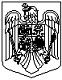 MINISTERUL AGRICULTURII ŞI DEZVOLTĂRII RURALEAnexa A1Anexa A1Anexa A1                  AGENŢIA PENTRU FINANŢAREA INVESTIŢIILOR RURALE                  AGENŢIA PENTRU FINANŢAREA INVESTIŢIILOR RURALE                  AGENŢIA PENTRU FINANŢAREA INVESTIŢIILOR RURALESEPTEMBRIE 2017SEPTEMBRIE 2017Deviz financiar- Capitolul 3 - Cheltuieli pentru proiectare şi asistenţa tehnică - EURODeviz financiar- Capitolul 3 - Cheltuieli pentru proiectare şi asistenţa tehnică - EURODeviz financiar- Capitolul 3 - Cheltuieli pentru proiectare şi asistenţa tehnică - EURODeviz financiar- Capitolul 3 - Cheltuieli pentru proiectare şi asistenţa tehnică - EURODeviz financiar- Capitolul 3 - Cheltuieli pentru proiectare şi asistenţa tehnică - EURODeviz financiar- Capitolul 3 - Cheltuieli pentru proiectare şi asistenţa tehnică - EURONr.crtSpecificaţieSpecificaţieValoare eligibilăValoare eligibilăValoare neeligibilă1Cheltuieli pentru studii de teren (geotehnice, geologice, hidrologice, hidrogeologice, fotogrammetrice, topografice şi de stabilitate a terenului pe care se amplasează obiectivul de investiţie)Cheltuieli pentru studii de teren (geotehnice, geologice, hidrologice, hidrogeologice, fotogrammetrice, topografice şi de stabilitate a terenului pe care se amplasează obiectivul de investiţie)2Cheltuieli pentru obţinere de avize, acorduri şi autorizaţii - total, din care:Cheltuieli pentru obţinere de avize, acorduri şi autorizaţii - total, din care:1. obţinerea/prelungirea valabilităţii ceritificatului de urbanism1. obţinerea/prelungirea valabilităţii ceritificatului de urbanism2. obţinerea/prelungirea valabilităţii autorizaţiei de construire/desfiinţare, obţinereautorizaţii de scoatere din circuitul agricol2. obţinerea/prelungirea valabilităţii autorizaţiei de construire/desfiinţare, obţinereautorizaţii de scoatere din circuitul agricol3. obţinerea avizelor şi acordurilor pentru racorduri şi branşamente la reţelelepublice de apă, canalizare, gaze, termoficare, energie electrică, telefonie, etc.3. obţinerea avizelor şi acordurilor pentru racorduri şi branşamente la reţelelepublice de apă, canalizare, gaze, termoficare, energie electrică, telefonie, etc.4. obţinere aviz sanitar, sanitar-veterinar şi fitosanitar4. obţinere aviz sanitar, sanitar-veterinar şi fitosanitar5. obţinerea certificatului de nomenclatură stradală şi adresa5. obţinerea certificatului de nomenclatură stradală şi adresa6. întocmirea documentaţiei, obţinerea numărului Cadastral provizoriu şiînregistrarea terenului în Cartea Funciară6. întocmirea documentaţiei, obţinerea numărului Cadastral provizoriu şiînregistrarea terenului în Cartea Funciară7. obţinerea avizului PSI7. obţinerea avizului PSI8. obţinerea acordului de mediu8. obţinerea acordului de mediu9. căi ferate 9. căi ferate 10. alte avize, acorduri şi autorizaţii solicitate prin lege10. alte avize, acorduri şi autorizaţii solicitate prin lege3Proiectare şi inginerie - total, din care:Proiectare şi inginerie - total, din care:1. Cheltuieli pentru elaborarea tuturor fazelor de proiectare - total, din care:1. Cheltuieli pentru elaborarea tuturor fazelor de proiectare - total, din care:a. studiu de prefezabilitatea. studiu de prefezabilitateb. studiu de fezabilitateb. studiu de fezabilitatec. proiect tehnicc. proiect tehnicd. detalii de execuţied. detalii de execuţiee. verificarea tehnică a proiectăriie. verificarea tehnică a proiectăriif. elaborarea certificatului de performanţa energetică a clădiriif. elaborarea certificatului de performanţa energetică a clădirii2. Documentaţii necesare pentru obţinerea acordurilor, avizelor şi autorizaţiiloraferente obiectivului de investitii2. Documentaţii necesare pentru obţinerea acordurilor, avizelor şi autorizaţiiloraferente obiectivului de investitii3. Cheltuielile pentru expertiza tehnică efectuată pentru construcţii începute şineterminate sau care urmează a fi modificate prin proiect (modernizări, consolidări, etc.)3. Cheltuielile pentru expertiza tehnică efectuată pentru construcţii începute şineterminate sau care urmează a fi modificate prin proiect (modernizări, consolidări, etc.)4. Cheltuielile pentru efectuarea auditului energetic4. Cheltuielile pentru efectuarea auditului energetic4Organizarea procedurilor de achiziţieOrganizarea procedurilor de achiziţie5Cheltuieli pentru consultanţă - total, din care:Cheltuieli pentru consultanţă - total, din care:1. plata serviciilor de consultanţă la elaborarea memoriului justificativ, studiilor de piaţă, de evaluare, la întocmirea cererii de finanţare1. plata serviciilor de consultanţă la elaborarea memoriului justificativ, studiilor de piaţă, de evaluare, la întocmirea cererii de finanţare2. plata serviciilor de consultanţă în domeniul managementului investiţiei sauadministrarea contractului de execuţie2. plata serviciilor de consultanţă în domeniul managementului investiţiei sauadministrarea contractului de execuţie6Cheltuieli pentru asistenţa tehnică - total, din care:Cheltuieli pentru asistenţa tehnică - total, din care:1. asistenţa tehnică din partea proiectantului în cazul când aceasta nu intră întarifarea proiectării1. asistenţa tehnică din partea proiectantului în cazul când aceasta nu intră întarifarea proiectării2. plata diriginţilor de şantier desemnaţi de autoritatea contractantă, autorizaţi conform prevederilor legale pentru verificarea execuţiei lucrărilor de construcţii şi instalaţii2. plata diriginţilor de şantier desemnaţi de autoritatea contractantă, autorizaţi conform prevederilor legale pentru verificarea execuţiei lucrărilor de construcţii şi instalaţiiTotal valoare fără TVATotal valoare fără TVAValoare TVA (aferentă cheltuielilor eligibile şi neeligibile)Valoare TVA (aferentă cheltuielilor eligibile şi neeligibile)TOTAL DEVIZ FINANCIAR 1 (inclusiv TVA)TOTAL DEVIZ FINANCIAR 1 (inclusiv TVA)TOTAL DEVIZ FINANCIAR 1 (inclusiv TVA)  MINISTERUL AGRICULTURII ŞI DEZVOLTĂRII RURALEAnexa A2Anexa A2Anexa A2                   AGENŢIA PENTRU FINANŢAREA INVESTIŢIILOR RURALE                   AGENŢIA PENTRU FINANŢAREA INVESTIŢIILOR RURALE                   AGENŢIA PENTRU FINANŢAREA INVESTIŢIILOR RURALE                   AGENŢIA PENTRU FINANŢAREA INVESTIŢIILOR RURALESEPTEMBRIE  2017SEPTEMBRIE  2017DEVIZ PE OBIECTDEVIZ PE OBIECTDEVIZ PE OBIECTDEVIZ PE OBIECTDEVIZ PE OBIECTDEVIZ PE OBIECTDEVIZ PE OBIECTNr.crtDenumireDenumireDenumireValoarea pe categorii de lucrări, fară TVA - EUROValoarea pe categorii de lucrări, fară TVA - EUROValoarea pe categorii de lucrări, fară TVA - EUROI – LUCRARI DE CONSTRUCTII SI INSTALATIII – LUCRARI DE CONSTRUCTII SI INSTALATIII – LUCRARI DE CONSTRUCTII SI INSTALATIII – LUCRARI DE CONSTRUCTII SI INSTALATIIValoare eligibilăValoare eligibilăValoare neeligibilă    1TerasamenteTerasamenteTerasamente2Constructii: rezistenta (fundatii, structura de rezistenta) si arhitectura (inchideri exterioare, compartimentari, finisaje)Constructii: rezistenta (fundatii, structura de rezistenta) si arhitectura (inchideri exterioare, compartimentari, finisaje)Constructii: rezistenta (fundatii, structura de rezistenta) si arhitectura (inchideri exterioare, compartimentari, finisaje)3IzolatiiIzolatiiIzolatii4Instalatii electriceInstalatii electriceInstalatii electrice5Instalatii sanitareInstalatii sanitareInstalatii sanitare6Instalatii de incalzire, ventilare, climatizare, PSI, radio-tv, intranetInstalatii de incalzire, ventilare, climatizare, PSI, radio-tv, intranetInstalatii de incalzire, ventilare, climatizare, PSI, radio-tv, intranet7Instalatii de alimentare cu gaze naturaleInstalatii de alimentare cu gaze naturaleInstalatii de alimentare cu gaze naturale8Instalatii de telecomunicatiiInstalatii de telecomunicatiiInstalatii de telecomunicatiiTOTAL  I (fara TVA)TOTAL  I (fara TVA)TOTAL  I (fara TVA)II- MONTAJII- MONTAJII- MONTAJII- MONTAJ99Montaj utilaje si echipamente tehnologiceMontaj utilaje si echipamente tehnologiceTOTAL II (fara TVA)TOTAL II (fara TVA)TOTAL II (fara TVA)III - PROCURAREIII - PROCURAREIII - PROCURAREIII - PROCURARE10Utilaje si echipamente tehnologiceUtilaje si echipamente tehnologiceUtilaje si echipamente tehnologice11Utilaje si echipamente de transport, utilaje si echipamente fara montaj, mijloace de transport, alte achizitii specificeUtilaje si echipamente de transport, utilaje si echipamente fara montaj, mijloace de transport, alte achizitii specificeUtilaje si echipamente de transport, utilaje si echipamente fara montaj, mijloace de transport, alte achizitii specifice12DotariDotariDotariTOTAL III (fara TVA)TOTAL III (fara TVA)TOTAL III (fara TVA)TOTAL ( TOTAL I + TOTAL II +TOTAL III) fără TVATVA aferent cheltuielilor eligibile şi neeligibileTOTAL DEVIZ PE OBIECT (inclusiv TVA)*)TOTAL ( TOTAL I + TOTAL II +TOTAL III) fără TVATVA aferent cheltuielilor eligibile şi neeligibileTOTAL DEVIZ PE OBIECT (inclusiv TVA)*)TOTAL ( TOTAL I + TOTAL II +TOTAL III) fără TVATVA aferent cheltuielilor eligibile şi neeligibileTOTAL DEVIZ PE OBIECT (inclusiv TVA)*)TVA aferent cheltuielilor eligibile şi neeligibileTVA aferent cheltuielilor eligibile şi neeligibileTVA aferent cheltuielilor eligibile şi neeligibileTOTAL DEVIZ PE OBIECT (inclusiv TVA)TOTAL DEVIZ PE OBIECT (inclusiv TVA)TOTAL DEVIZ PE OBIECT (inclusiv TVA)Situaţia achiziţiilor publice efectuate până la depunerea Cererii de finanţare cu respectarea condiţiilor de eligibilitate a cheltuielilor prevăzute în fişa  Măsurii 7/6BSituaţia achiziţiilor publice efectuate până la depunerea Cererii de finanţare cu respectarea condiţiilor de eligibilitate a cheltuielilor prevăzute în fişa  Măsurii 7/6BSituaţia achiziţiilor publice efectuate până la depunerea Cererii de finanţare cu respectarea condiţiilor de eligibilitate a cheltuielilor prevăzute în fişa  Măsurii 7/6BSituaţia achiziţiilor publice efectuate până la depunerea Cererii de finanţare cu respectarea condiţiilor de eligibilitate a cheltuielilor prevăzute în fişa  Măsurii 7/6BSituaţia achiziţiilor publice efectuate până la depunerea Cererii de finanţare cu respectarea condiţiilor de eligibilitate a cheltuielilor prevăzute în fişa  Măsurii 7/6BSituaţia achiziţiilor publice efectuate până la depunerea Cererii de finanţare cu respectarea condiţiilor de eligibilitate a cheltuielilor prevăzute în fişa  Măsurii 7/6BSituaţia achiziţiilor publice efectuate până la depunerea Cererii de finanţare cu respectarea condiţiilor de eligibilitate a cheltuielilor prevăzute în fişa  Măsurii 7/6BNr. crtObiectul contractuluiValoarea reala(Lei)Procedura aplicatăData începerii procedurii (zz/ ll/aaaa)Data finalizarii procedurii (zz/ ll/aaaa)Stadiul procedurii1Servicii de consultanta2Elaborarea Studiului deFezabilitateDeclar pe proprie raspundere ca informatiile din tabelul  de mai sus sunt corecte si ca la atribuirea contractelor de servicii mentionate au fost respectate prevederile legislatiei nationale in vigoare privind procedura de achizitie publicaDeclar pe proprie raspundere ca informatiile din tabelul  de mai sus sunt corecte si ca la atribuirea contractelor de servicii mentionate au fost respectate prevederile legislatiei nationale in vigoare privind procedura de achizitie publicaDeclar pe proprie raspundere ca informatiile din tabelul  de mai sus sunt corecte si ca la atribuirea contractelor de servicii mentionate au fost respectate prevederile legislatiei nationale in vigoare privind procedura de achizitie publicaDeclar pe proprie raspundere ca informatiile din tabelul  de mai sus sunt corecte si ca la atribuirea contractelor de servicii mentionate au fost respectate prevederile legislatiei nationale in vigoare privind procedura de achizitie publicaDeclar pe proprie raspundere ca informatiile din tabelul  de mai sus sunt corecte si ca la atribuirea contractelor de servicii mentionate au fost respectate prevederile legislatiei nationale in vigoare privind procedura de achizitie publicaDeclar pe proprie raspundere ca informatiile din tabelul  de mai sus sunt corecte si ca la atribuirea contractelor de servicii mentionate au fost respectate prevederile legislatiei nationale in vigoare privind procedura de achizitie publicaDeclar pe proprie raspundere ca informatiile din tabelul  de mai sus sunt corecte si ca la atribuirea contractelor de servicii mentionate au fost respectate prevederile legislatiei nationale in vigoare privind procedura de achizitie publicaReprezentant legal, Nume/PrenumeReprezentant legal, Nume/PrenumeReprezentant legal, Nume/Prenume          Semnatura si ştampila          Semnatura si ştampila          Semnatura si ştampila  MINISTERUL AGRICULTURII ŞI DEZVOLTĂRII RURALEAnexa A3Anexa A3Anexa A3AGENŢIA PENTRU FINANŢAREA INVESTIŢIILOR RURALEAGENŢIA PENTRU FINANŢAREA INVESTIŢIILOR RURALEAGENŢIA PENTRU FINANŢAREA INVESTIŢIILOR RURALESEPTEMBRIE  2017SEPTEMBRIE  2017SEPTEMBRIE  2017Deviz capitolul 2- Cheltuieli pentru asigurarea utilităţilor necesare obiectivului - EURODeviz capitolul 2- Cheltuieli pentru asigurarea utilităţilor necesare obiectivului - EURODeviz capitolul 2- Cheltuieli pentru asigurarea utilităţilor necesare obiectivului - EURODeviz capitolul 2- Cheltuieli pentru asigurarea utilităţilor necesare obiectivului - EURODeviz capitolul 2- Cheltuieli pentru asigurarea utilităţilor necesare obiectivului - EURODeviz capitolul 2- Cheltuieli pentru asigurarea utilităţilor necesare obiectivului - EURONr. crt.SpecificatieSpecificatieValoare eligibilăValoare eligibilăValoare neeligibilă    1Alimentare cu apaAlimentare cu apa2CanalizareCanalizare3Alimentare cu gaze naturaleAlimentare cu gaze naturale4Alimentare cu agent termicAlimentare cu agent termic5Alimentare cu energie electricaAlimentare cu energie electrica6Telecomunicatii (telefonie, radio-tv, etc.)Telecomunicatii (telefonie, radio-tv, etc.)7Alte tipuri de retele exterioareAlte tipuri de retele exterioare8Drumuri de accesDrumuri de accesTOTAL valoare fara TVATOTAL valoare fara TVAValoare TVA aferenta cheltuielilor eligibile si neeligibileValoare TVA aferenta cheltuielilor eligibile si neeligibile        TOTAL DEVIZ CAPITOLUL 2 (inclusiv TVA)        TOTAL DEVIZ CAPITOLUL 2 (inclusiv TVA)        TOTAL DEVIZ CAPITOLUL 2 (inclusiv TVA)     Deviz capitolul 5 - Alte cheltuieli - EURO     Deviz capitolul 5 - Alte cheltuieli - EURO     Deviz capitolul 5 - Alte cheltuieli - EURONr. crt.SpecificatieSpecificatieValoare eligibilăValoare eligibilăValoare neeligibilă5.1Organizarea de santierOrganizarea de santier5.1.1Lucrari de constructii si instalatii aferente organizarii de santierLucrari de constructii si instalatii aferente organizarii de santier5.1.2Cheltuieli conexe organizarii de santierCheltuieli conexe organizarii de santier5.2Comisioane si taxeComisioane si taxeComisionul bancii finantatoareComisionul bancii finantatoareCota aferenta Inspectoratului de Stat in Constructii pentru controlul calitatii lucrarilor de constructiiCota aferenta Inspectoratului de Stat in Constructii pentru controlul calitatii lucrarilor de constructiiCota pentru controlul statului in amenajarea teritoriului, urbanism si pentru autorizarea lucrarilor de constructiiCota pentru controlul statului in amenajarea teritoriului, urbanism si pentru autorizarea lucrarilor de constructiiPrime de asigurare din sarcina autoritatii contractantePrime de asigurare din sarcina autoritatii contractanteAlte cheltuieli de aceeasi natura, stabilite in conditiile legiiAlte cheltuieli de aceeasi natura, stabilite in conditiile legiiCota aferenta Casei sociale a ConstructorilorCota aferenta Casei sociale a Constructorilor5.3Cheltuieli diverse si neprevazuteCheltuieli diverse si neprevazuteTOTAL DEVIZ CAPITOLUL 5TOTAL DEVIZ CAPITOLUL 5Valoare TVA aferenta cheltuielilor eligibile si neeligibileValoare TVA aferenta cheltuielilor eligibile si neeligibileTOTAL DEVIZ CAPITOLUL 5 (inclusiv TVA)TOTAL DEVIZ CAPITOLUL 5 (inclusiv TVA)Măsura7/6B7/6B7/6BDenumirea capitolelor de cheltuieliCheltuieli eligibileCheltuieli neeligibileTotalEUROEUROEURO1234Capitolul 1 – Cheltuieli pentru obținerea și amenajarea terenului – total, din care:1.1 Obținerea terenului1.2 Amenajarea terenului1.3 Amenajări pentru protecția mediului și aducerea terenului la starea inițială1.4 Cheltuieli pentru relocarea/protecţia utilităţilorCapitolul 2 – Cheltuieli pentru asigurarea utilităților necesare obiectivului de investiţiiCapitolul 3 – Cheltuieli pentru proiectare și asistență tehnică – total, din care:3.1 Studii       3.1.1 Studii de teren       3.1.2 Raport privind impactul asupra mediului       3.1.3 Alte studii specifice 3.2 Documentaţii-suport şi cheltuieli pentru obținerea de avize, acorduri și autorizații3.3 Expertizare tehnică3.4 Certificarea performanţei energetice şi auditul energetic al clădirilor3.5 Proiectare      3.5.1 Temă de proiectare      3.5.2 Studiu de prefezabilitate      3.5.3 Studiu de fezabilitate / documentaţie de aizare a lucrărilor de intervenţii şi deviz general      3.5. 4 Documentaţiile tehnice necesare în vederea obţinerii avizelor/acordurilor/autorizaţiilor      3.5.5 Verificarea tehnică de calitate a proiectului tehic şi a detaliilor de execuţie      3.5.6 Proiect tehnic şi detalii de execuţie3.6 Organizarea procedurilor de achiziţie3.7 Consultanţă     3.7.1 Managementul de proiect pentru obiectivul de investiţii     3.7.2 Auditul financiar3.8 Asistenţă tehnică    3.8.1 Asistenţă tehnică din partea proiectantului             3.8.1.1 pe perioada de execuţie a lucrărilor             3.8.1.2 pentru participarea proiectantului la fazele incluse în programul de control al lucrărilor de execuţie, avizat de către Inspectoratul de Stat în Costrucţii    3.8.2 Dirigenţie de şantierVerificare încadrare cheltuieli capitolul 3Cheltuieli Cap 3 se încadrează în limita de 10%Cheltuieli Cap 3 se încadrează în limita de 10%Cheltuieli Cap 3 se încadrează în limita de 10%Capitolul 4 – Cheltuieli pentru investiția de bază – total, din care:4.1 Construcții și instalații4.2 Montaj utilaje, ehipamente tehnologice şi funcţionale4.3 Utilaje, echipamente tehnologice și funcționale care necesită montaj 4.4 Utilaje, echipamente tehnologice şi funcţionale care nu necesită montaj şi echipamente de transport4.5 Dotări4.6 Active necorporaleCapitolul 5 - Alte cheltuieli – total, din care:5.1 Organizare de șantier     5.1.1 Lucrări de construcții și instalații aferente organizării de șantier     5.1.2 Cheltuieli conexe organizării șantierului5.2 Comisioane, cote, taxe, costul creditului    5.2.1 Comisioanele şi dobânzile aferente creditului băncii finanţatoare5.2.2 Cota aferentă ISC pentru controlul calităţii lucrărilor de construcţii    5.2.3 Cota aferentă ISC pentru controlul statului în amenajarea teritoriului, urbanism şi pentru autorizarea lucrărilor de contrucţii    5.2.4 Cota aferentă Casei Sociale a Costructorilor CSC    5.2.5 Taxe pentru acorduri, avize conforme şi autorizaţia de construire/desfiinţare5.3 Cheltuieli diverse și neprevăzute5.4 Cheltuieli pentru informare şi publicitateCapitolul 6 – Cheltuieli pentru probe tehnologice şi teste -  total, din care:6.1 Pregătirea personalului de exploatare6.2 Probe tehnologice și testeTOTAL GENERALVerificare actualizareActualizare mai mică de 5% din valoarea eligibilăActualizare mai mică de 5% din valoarea eligibilăActualizare mai mică de 5% din valoarea eligibilăACTUALIZARE Cheltuieli Eligibile (max. 5%)TOTAL GENERAL CU ACTUALIZAREValoare TVATOTAL GENERAL inclusiv TVALEIEUROVALOARE TOTALĂVALOARE ELIGIBILĂVALOARE NEELIGIBILĂPLAN FINANCIARCheltuieli eligibile EUROCheltuieli neeligibile EUROTotalAjutor public nerambursabil (contribuţie UE şi cofinanţare naţională)Cofinanţare privată, din care:-autofinanţare-împrumuturiBuget  localTOTAL PROIECTProcent contribuţie publicăAvans solicitatProcent avans solicitat ca procent din ajutorul public nerambursabilSuma avans mai mică de 50% din ajutorul publicSuma avans mai mică de 50% din ajutorul publicNr. CrtSpecificațieValoare eligibilăValoare neeligibilă3.1Cheltuieli pentru studii – total, din care3.1.1 Studii de teren: studii geotehnice, geologice, hidrologice, hidrogeotehnice, fotogrammetrice, topografică şi de stabilitate ale terenului pe care se amplasează obiectivul de investiţie3.1.2 Raport privind impactul asupra mediului3.1.3 Studii de specialitate necesare în funcţie de specificul investiţiei3.2Documentaţii-suport şi cheltuieli pentru obţinerea de avize, acorduri şi autorizaţii1. Obţinerea/prelungirea valabilităţii certificatului de urbanism2. Obţinerea/prelungirea valabilităţii autorizaţiei de construire/desfiinţare3. Obţinerea avizelor şi acordurilor pentru racorduri şi branşamente la reţele publice de alimentare cu apă, canalizare, alimentare cu gaze, alimentare cu agent termic, energie electrică, telefonie4. Obținerea certificatului de nomenclatură stradală și adresa5. întocmirea documentației, obținerea numărului Cadastral provizoriu și înregistrarea terenului în Cartea Funciară6. Obţinerea actului administrativ al autorităţii competente pentru protecţia mediului 7. Obţinerea avizului de protecţie civilă8. Avizul de specialitate în cazul obiectivelor de patrimoniu9. Alte avize, acorduri şi autorizaţii3.3Cheltuieli pentru expertizarea tehnică a construcţiilor existente, a structurilor şi/sau, după caz, a proiectelor tehnice, inclusiv întocmirea de către expertul tehnic a raportului de expertiză tehnică3.4Cheltuieli pentru certificarea performanţei energetice şi auditul energetic al clădirilor3.5Cheltuieli pentru proiectare3.5.1 Temă pentru proiectare3.5.2 Studiu de prefezabilitate3.5.3 Studiu de fezabilitate/documentaţie de avizare a lucrărilor de intervenţii şi deviz general3.5.4 Documentaţiile tehnice necesare în vederea obţinerii avizelor/acordurilor/autorizaţiilor3.5.5 Verificarea tehnică de calitate a proiectului tehnic şi a detaliilor de execuţie 3.5.6 Proiect tehnic şi detalii execuţie3.6Cheltuieli aferente organizării şi derulării procedurilor de achiziţii publice1. Cheltuieli aferente întocmirii documentaţiei de atribuire şi multiplicării acesteia (exclusiv cele cumpărate de ofertanţi)2. Cheltuieli cu onorariile, transportul, cazarea şi diurna membrilor desemnaţi în comisiile de evaluare3. Anunţurile de intenţie, de participare şi de atribuire a contractelor, corespondenţă prin poştă, fax, poştă electronică în legătură cu procedurile de achiziţie publică4. Cheltuieli aferente organizării şi derulării procedurilor de achiziţii publice3.7Cheltuieli pentru consultanţă3.7.1 Managementul de proiect pentru obiectivul de investiţii3.7.2 Auditul financiar3.8Cheltuieli pentru asistenţă tehnică3.8.1 Asistenţă tehnică din partea proiectantului       1.1 pe perioada de execuţie a lucrărilor       1.2 pentru participarea proiectantului la fazele incluse în programul de control al lucrărilor de execuţie, avizat de către Inspectoratul de Stat în Construcţii3.8.2.Dirigenţie de şantier, asigurată de personal tehnic de specialitate, autorizatTotal valoare fără TVATotal valoare fără TVAValoare TVA (aferentă cheltuielilor eligibile și neeligibile)Valoare TVA (aferentă cheltuielilor eligibile și neeligibile)TOTAL DEVIZ FINANCIAR 1 (inclusiv TVA)TOTAL DEVIZ FINANCIAR 1 (inclusiv TVA)Nr. CrtDenumireCap. 4 + Cheltuieli pentru investiţia de bazăValoarea pe categorii de lucrări, fară TVA - EUROValoarea pe categorii de lucrări, fară TVA - EURONr. CrtDenumireCap. 4 + Cheltuieli pentru investiţia de bazăValoare eligibilăValoare neeligibilăNr. CrtI – LUCRĂRI DE CONSTRUCȚII ȘI INSTALAȚIIValoare eligibilăValoare neeligibilă4.1Construcţii şi instalaţii4.1.1 Terasamente, sistematizare pe verticală şi amenajări exterioare4.1.2   Rezistenţă4.1.3   Arhitectură4.1.4   InstalaţiiTOTAL I ( fără TVA)II - MONTAJII - MONTAJII - MONTAJII - MONTAJ4.2Montaj utilaje, echipamente tehnologice şi funcţionale TOTAL II ( fără TVA)III - PROCURAREIII - PROCURAREIII - PROCURAREIII - PROCURARE4.3Utilaje, echipamente tehnologice şi funcţionale care necesită montaj4.4Utilaje, echipamente tehnologice şi funcţionale care nu necesită montaj şi echipamente de transport4.5Dotări4.6Active necorporaleTOTAL III (fără TVA)TOTAL III (fără TVA)TOTAL ( TOTAL I + TOTAL II +TOTAL III) fără TVATOTAL ( TOTAL I + TOTAL II +TOTAL III) fără TVATVA aferent cheltuielilor eligibile și neeligibileTVA aferent cheltuielilor eligibile și neeligibileTOTAL DEVIZ PE OBIECT (inclusiv TVA)TOTAL DEVIZ PE OBIECT (inclusiv TVA)Situaţia achiziţiilor publice efectuate până la depunerea Cererii de finanţare cu respectarea condiţiilor de eligibilitate a cheltuielilor prevăzute în fişa  Măsurii 7/6BSituaţia achiziţiilor publice efectuate până la depunerea Cererii de finanţare cu respectarea condiţiilor de eligibilitate a cheltuielilor prevăzute în fişa  Măsurii 7/6BSituaţia achiziţiilor publice efectuate până la depunerea Cererii de finanţare cu respectarea condiţiilor de eligibilitate a cheltuielilor prevăzute în fişa  Măsurii 7/6BSituaţia achiziţiilor publice efectuate până la depunerea Cererii de finanţare cu respectarea condiţiilor de eligibilitate a cheltuielilor prevăzute în fişa  Măsurii 7/6BSituaţia achiziţiilor publice efectuate până la depunerea Cererii de finanţare cu respectarea condiţiilor de eligibilitate a cheltuielilor prevăzute în fişa  Măsurii 7/6BSituaţia achiziţiilor publice efectuate până la depunerea Cererii de finanţare cu respectarea condiţiilor de eligibilitate a cheltuielilor prevăzute în fişa  Măsurii 7/6BSituaţia achiziţiilor publice efectuate până la depunerea Cererii de finanţare cu respectarea condiţiilor de eligibilitate a cheltuielilor prevăzute în fişa  Măsurii 7/6BNr. crtObiectul contractuluiValoarea reala(Lei)Procedura aplicatăData începerii procedurii (zz/ ll/aaaa)Data finalizarii procedurii (zz/ ll/aaaa)Stadiul procedurii1Servicii de consultanta2Elaborarea Studiului deFezabilitateDeclar pe proprie răspundere că informaţiile din tabelul  de mai sus sunt corecte şi că la atribuirea contractelor de servicii menţionate au fost respectate prevederile legislaţiei naţionale în vigoare privind procedura de achiziţie publicăDeclar pe proprie răspundere că informaţiile din tabelul  de mai sus sunt corecte şi că la atribuirea contractelor de servicii menţionate au fost respectate prevederile legislaţiei naţionale în vigoare privind procedura de achiziţie publicăDeclar pe proprie răspundere că informaţiile din tabelul  de mai sus sunt corecte şi că la atribuirea contractelor de servicii menţionate au fost respectate prevederile legislaţiei naţionale în vigoare privind procedura de achiziţie publicăDeclar pe proprie răspundere că informaţiile din tabelul  de mai sus sunt corecte şi că la atribuirea contractelor de servicii menţionate au fost respectate prevederile legislaţiei naţionale în vigoare privind procedura de achiziţie publicăDeclar pe proprie răspundere că informaţiile din tabelul  de mai sus sunt corecte şi că la atribuirea contractelor de servicii menţionate au fost respectate prevederile legislaţiei naţionale în vigoare privind procedura de achiziţie publicăDeclar pe proprie răspundere că informaţiile din tabelul  de mai sus sunt corecte şi că la atribuirea contractelor de servicii menţionate au fost respectate prevederile legislaţiei naţionale în vigoare privind procedura de achiziţie publicăDeclar pe proprie răspundere că informaţiile din tabelul  de mai sus sunt corecte şi că la atribuirea contractelor de servicii menţionate au fost respectate prevederile legislaţiei naţionale în vigoare privind procedura de achiziţie publicăReprezentant legal, Nume/PrenumeReprezentant legal, Nume/PrenumeReprezentant legal, Nume/Prenume          Semnătură şi ştampila          Semnătură şi ştampila          Semnătură şi ştampilaNr. CrtSpecificațieValoare eligibilăValoare neeligibilă1Alimentare cu apă2Canalizare3Alimentare cu gaze naturale4Alimentare cu agent termic5Alimentare cu energie electrică6Telecomunicații (telefonie, radio-tv, etc.)7Drumuri de acces8Căi ferate industriale9Alte utilităţiTOTAL DEVIZ CAPITOLUL 2TOTAL DEVIZ CAPITOLUL 2Valoare TVA aferentă cheltuielilor eligibile și neeligibileValoare TVA aferentă cheltuielilor eligibile și neeligibileTOTAL DEVIZ CAPITOLUL 2 (inclusiv TVA)TOTAL DEVIZ CAPITOLUL 2 (inclusiv TVA)Nr. CrtSpecificațieValoare eligibilăValoare neeligibilă5.1Organizare de șantier5.1.1 Lucrări de construcții și instalații aferente organizării de șantier5.1.2 Cheltuieli conexe organizării de șantier5.2Comisioane, cote, taxe, costul creditului5.2.1 Comisioanele şi dobînzile aferente creditului băncii finanţatoare5.2.2 Cota aferentă Inspectorului de Stat în Construcții pentru controlul calității lucrărilor de construcții5.2.3 Cota aferentă ISC pentru controlul statului în amenajarea teritoriului, urbanism și autorizarea lucrărilor de contrucții5.2.4 Cota aferentă Casei Sociale a ConStructorilor – CSC5.2.5 Taxe pentru acorduri, avize conforme şiautorizaţia de construire/desfiinţare5.3Cheltuieli diverse și neprevăzute5.4Cheltuieli pentru informare şi publicitateTOTAL DEVIZ CAPITOLUL 5TOTAL DEVIZ CAPITOLUL 5VALOARE TVA aferentă cheltuielilor eligibile şi neeligibileVALOARE TVA aferentă cheltuielilor eligibile şi neeligibileTOTAL DEVIZ CAPITOLUL 5 (inclusiv TVA)TOTAL DEVIZ CAPITOLUL 5 (inclusiv TVA)E. LISTA DOCUMENTELOR ANEXATE PROIECTELOR AFERENTE MĂSURII 7/6BE. LISTA DOCUMENTELOR ANEXATE PROIECTELOR AFERENTE MĂSURII 7/6BE. LISTA DOCUMENTELOR ANEXATE PROIECTELOR AFERENTE MĂSURII 7/6BE. LISTA DOCUMENTELOR ANEXATE PROIECTELOR AFERENTE MĂSURII 7/6BE. LISTA DOCUMENTELOR ANEXATE PROIECTELOR AFERENTE MĂSURII 7/6BE. LISTA DOCUMENTELOR ANEXATE PROIECTELOR AFERENTE MĂSURII 7/6BA se anexa documentele în ordinea de mai jos:A se anexa documentele în ordinea de mai jos:A se anexa documentele în ordinea de mai jos:A se anexa documentele în ordinea de mai jos:A se anexa documentele în ordinea de mai jos:A se anexa documentele în ordinea de mai jos:Listă documenteObligatoriu pentru toate proiecteleObligatoriu, daca proiectul impunePagina de la-până laObligatoriu pentru toate proiecteleObligatoriu, dacă proiectul impuneETAPA:DEPUNEREDEPUNEREDEPUNERECONTRACTARECONTRACTARE1.1Studiu de Fezabilitate/Documentaţie de Avizare pentru Lucrări de Intervenţii, întocmite, avizate și verificate în condițiile legii și însoțite de toate studiile, expertizele specifice fiecărui tip de investiție, conform reglementărilor legale în vigoare.Sau1.2Memoriu justificativ pentru proiectele care nu prevăd lucrări de construcții și/sau montaj. Acest document se va întocmi de catre toți solicitanții pentru proiectele care nu prevăd lucrări de construcții-montaj.2.Certificatul de urbanism, valabil la data depunerii Cererii de Finanțare, eliberat în condițiile Legii 50/1991, modificată, completată și republicată, privind autorizarea executării lucrărilor de construcții.3.1 Inventarul bunurilor ce aparțin domeniului public al comunei, întocmit conform legislației în vigoare privind proprietatea publică și regimul juridic al acestora, atestat prin Hotărâre a Guvernului și publicat în Monitorul Oficial al României (copie după Monitorul Oficial) și în situația în care în Inventarul bunurilor care alcătuiesc domeniul public, investițiile care fac obiectul proiectului, nu sunt incluse în domeniul public sau sunt incluse într-o poziție globală, solicitantul trebuie să prezinte:3.2Hotărârea/Hotărârile consiliului local privind aprobarea modificărilor și/sau completărilor la inventar în sensul includerii în domeniul public sau detalierii poziției globale existente, cu respectarea prevederilor Art. 115 alin. (7) din Legea nr. 215/2001, republicată, cu modificările și completările ulterioare, a administrației publice locale, adică să fi fost supusă controlului de legalitate al Prefectului, în condițiile legii (este suficientă prezentarea adresei de înaintare către instituția prefectului pentru controlul de legalitate), Sau3.3Avizul administratorului terenului aparținand domeniului public, altul decat cel administrat de primărie, daca este cazul.4. Document care să ateste ca solicitantul a depus documentaţia la ANPM:4.1 Clasarea notificării Sau4.2 Decizia etapei de încadrare, ca document final (prin care se precizează că proiectul nu se supune evaluării impactului asupra mediului şi nici evaluării adecvate)sau4.3 Acord de mediu în cazul în care se impune evaluarea impactului preconizat asupra mediuluisau4.4 Acord de mediu în cazul evaluării impactului asupra mediului și de evaluare adecvată (dacă este cazul).4.5 Aviz Natura 2000 pentru proiectele care  impun doar evaluare adecvată.5.Hotărârea/Hotărârile Consiliului Local/ Hotărârea Adunării Generale pentru implementarea proiectului specific fiecărei categorii de solicitanți, pentru implementarea proiectului cu referire la următoarele puncte (obligatorii):-	Necesitatea, oportunitatea și potențialul economic al investiției;-	Numărul de locuitori deserviţi de proiect / utilizatori direcţi;-	Lucrările vor fi prevăzute în bugetul/bugetele local/e pentru perioada de realizare a investiției în cazul obținerii finanțării;-	Angajamentul că proiectul nu va fi generator de venit;-	Angajamentul de a suporta cheltuielile de întreținere/mentenanță a investiției pe o perioadă de minimum 5 ani de la data efectuării ultimei plăți;-	Caracteristici tehnice ale investiției/investițiilor propuse (lungimi, arii, volume, capacități, etc.);-	Nominalizarea și delegarea reprezentantului legal al comunei/ADI pentru relația cu GAL / AFIR în derularea proiectului;-	Agenți economici deserviți direct de investiție (dacă este cazul)-	Angajamentul de cofinantare daca este cazul.6.1 Certificatul de înregistrare fiscală6.2 Încheiere privind înscrierea în Registrul Asociațiilor și Fundațiilor, rămasă definitivă / Certificat de înregistrare în Registrul Asociațiilor și Fundațiilor6.3 Actul de înfiinţare şi statutul ADI7. Certificate care să ateste lipsa datoriilor fiscale restante și graficul de reeșalonare a datoriilor către bugetul consolidat (daca este cazul).8. Certificatul de cazier judiciar9. Avizul de conformitate al Operatorului Regional/ local10.Document de la bancă/trezorerie cu datele de identificare ale băncii/trezoreriei și ale contului aferent proiectului FEADR (denumirea, adresa băncii/trezoreriei, codul IBAN al contului în care se derulează operațiunile cu AFIR)11.1Autorizaţia de funcţionare pentru infrastructura de apă uzată în cazul proiectelor care vizează înfiinţarea, extinderea sau modernizarea infrastructurii de apă:11.2 Autorizaţia de funcţionare a infrastructurii existente de apă/apă uzată, în cazul  extinderii infrastructurii apă /apă uzată.11.3 Programul de măsuri dispus de autoritățile competente în domeniul gospodăririi apelor, sănătate publică, mediu în vederea îndeplinirii normelor de calitate stabilite de legislația în vigoare privind calitatea apei/apei epurate în cazul în care autorizaţia de exploatare este suspendată.11.4 Procesul verbal de recepţie la terminarea lucrărilor şi documente care atestă că beneficiarul a solicitat organelor competente în domeniu emiterea autorizaţiilor de funcţionare, dacă este cazul.12.Raport asupra utilizării programelor de finanţare nerambursabilă întocmit de solicitant (va cuprinde amplasamentul investiției, obiective, tip de investiţie, lista cheltuielilor eligibile, costuri şi stadiul proiectului, perioada derulării proiectului), pentru solicitanţii care au mai beneficiat de finanţare nerambursabilă începand cu anul 2007  pentru aceleaşi tipuri de investiţii.13. Extrasul din strategie din care să rezulte că investiția este în corelare cu orice strategie de dezvoltare locală și/sau județeană aprobată, corespunzătoare domeniului de investiții precum și copia hotararii de aprobare a strategiei.14.Copie Document identitate al reprezentantului legal al beneficiarului15.1Notificare privind conformitatea cu condițiile de igienă și sănătate publică15.2Notificare că  investiția nu face obiectul evaluării condițiilor de igienă și sănătate publică, dacă este cazul.16. Notificare care să certifice conformitatea proiectului cu legislația în vigoare pentru domeniul sanitar veterinar și că prin realizarea investiției în conformitate cu proiectul verificat de DSVSA județeană, construcția va fi în concordanță cu legislația în vigoare pentru domeniul sanitar veterinar și pentru siguranța alimentelor, dacă este cazul.17. Lista agenților economici deserviți de proiect care va conține denumirea, adresa, activitatea, codul proiectului, valoarea totală a investiției, pentru fiecare investiție accesibilizată și a instituțiilor sociale și de interes public deservite direct de proiect.18.Proiectul tehnic va respecta prevederile legale în vigoare privindconţinutului-cadru al documentaţiei tehnico-economice aferente investiţiilor publice, precum şi a structurii şi metodologiei de elaborare a devizului general pentru obiective de investiţii şi lucrări de intervenţii19. Dovada achitării integrale a datoriei față de AFIR, inclusiv dobânzile șimajorările de întârziere, dacă este cazul20. Dovada cofinanțării (Extras de cont) care confirmă cofinanţarea investiţiei pentru proiectele generatoare de venit, dacă este cazul.21. Alte documente justificative (Se vor specifica dupa caz).F. DECLARATIE PE PROPRIA RASPUNDERE A SOLICITANTULUIPrin aceasta declarație solicitantul: care solicită asistență financiară nerambursabilă prin programul FEADR pentru proiectul intitulat prin reprezentant legalcunoscând prevederile legii penale cu privire la falsul în declarații:1. Declar că proiectul propus asistenței financiare nerambursabile FEADR nu beneficiază de altă finanțare din programe de finanțare nerambursabilă.De asemenea mă angajez ca în cazul în care proiectul va fi selectat pentru finanțare FEADR, nu voi depune acest proiect la nici un alt program de finanțare nerambursabilă la care proiectul poate fi în întregime sau parțial eligibil pentru asistență.2. Declar că îndeplinesc condițiile de eligibilitate prevăzute în fișa sub-măsurii și Ghidul Solicitantului și mă angajez să le respect pe perioada de valabilitate a contractului de finanțare și monitorizare a investiției, inclusiv criteriile de selecție pentru care proiectul a fost punctat.3. Declar că toate informațiile din prezenta cerere de finanțare și din documentele anexate sunt corecte și mă angajez să respect condițiile cerute în reglementările referitoare la prezentul program și pe cele legate de proiectul anexat și să furnizez periodic, la cerere, documentele justificative necesare.4. Declar pe propria răspundere că orice modificări aduse dreptului de proprietate sau de folosință vor fi notificate AFIR în termen de trei zile de la data producerii lor.5. Declar că eu și organizația mea (UAT sau asociații de UAT) nu ne aflăm într-unul din următoarele cazuri:Acuzat din cauza unei greșeli privind conduita profesională având ca soluție finală res judicata (împotriva căreia nici un apel nu este posibil).Vinovat de grave deficiențe de conduită profesională dovedite prin orice mijloace pe care Agenția le poate justifica. Vinovat de faptul că nu am prezentat informaţiile cerute de autoritatea contractantă ca o condiţie de participare la licitaţie sau contractare.Încălcarea prevederilor contractuale prin care nu mi-am îndeplinit obligațiile contractuale în legătură cu un alt contract cu Agenția sau alte contracte finanțate din fonduri comunitare.Încercarea de a obține informații confidențiale sau de influențare a Agenției în timpul procesului de evaluare a proiectului și nu voi face presiuni la adresa evaluatorului.6.  Declar că organizația pe care o reprezint ARE datorii către instituții de credit și/sau instituții financiare nebancare. În acest sens, atașez Graficul de rambursare a datoriilor și document de la bancă pentru certificarea respectării graficului de rambursare. Declar că organizația pe care o reprezint NU are datorii către instituții de credit şi/sau instituții financiare nebancare.7.Declar pe propria răspundere ca în cazul în care nu respect oricare din punctele prevăzute în această declarație proiectul să devină neeligibil în baza criteriului "Eligibilitatea solicitantului" sau contractul să fie reziliat.8.  Declar pe propria răspundere că: Nu sunt înregistrat în scopuri TVA și că mă angajez să notific Agenției orice modificare a situatiei privind înregistrarea ca plătitor de TVA, în maximum 10 (zece) zile de la data înregistrării în scopuri TVA. Sunt înregistrat în scopuri de TVA (certificat de înregistrare fiscală în scopuri de TVA).9.  Declar pe propria răspundere că nu am înscrieri care privesc sancțiuni economico-financiare în cazierul judiciar pe care mă oblig să îl depun la încheierea contractului de finanțare.10.  Declar pe propria raspundere că nu am fapte înscrise în cazierul fiscal.11.  Declar pe propria răspundere că toate cheltuielile neeligibile vor fi suportate de solicitant și că acestea vor fi realizate până la finalizarea proiectului.12.  Ma angajez ca in termenul precizat in Ghidul Solicitantului, de la data primirii "Notificarii benficiarului privind selectarea cererii de finantare si semnarea contractului de finantare", sa asigur si sa prezint documentele obligatorii mentionate in Ghidul solicitantului pentru contractarea proiectului.13.  Declar pe proprie raspundere ca voi achita integral datoria fata de AFIR, inclusiv dobanzile si majorarile de intarziere pana la semnarea contractului de finantare (pentru solicitantii inregistrati in registrul debitorilor AFIR atat pentru programul SAPARD cat si pentru FEADR).14.  Declar pe propria răspundere ca nu sunt în insolventă sau incapacitate de plată.15. Declar pe propria răspundere că în conformitate cu termenul menţionat în notificarea AFIR privind selecţia cererii de finanţare, voi obţine şi depune, înainte de semnarea contractului de finanţare, documentul emis de ANPM menţionat în secţiunea E punctul 4 a cererii de finanţare.16. Accept publicarea pe site-ul AFIR a datelor mele, cu respectarea legislaţiei naţionale şi europene privind transparenţa.Semnătura reprezentant legal şi ştampila	                                                               DataAnexa INDICATORI DE MONITORIZAREMăsura M7/6B -  Dezvoltarea satelorAnexa INDICATORI DE MONITORIZAREMăsura M7/6B -  Dezvoltarea satelorAnexa INDICATORI DE MONITORIZAREMăsura M7/6B -  Dezvoltarea satelorAnexa INDICATORI DE MONITORIZAREMăsura M7/6B -  Dezvoltarea satelor1. Tipul de sprijina.Investiții în crearea, îmbunătățirea și extinderea tuturor tipurilor de infrastructuri la scară mică, inclusiv investiții în domeniul energiei din surse regenerabile și al economisirii energiei1. Tipul de sprijinb.Investiții în crearea, îmbunătățirea sau extinderea serviciilor locale de bază destinate populației rurale, inclusiv a celor de agrement și culturale, și a infrastructurii aferente1. Tipul de sprijinc.Investiții orientate spre transformarea clădirilor sau a altor instalații aflate în interiorul sau în apropierea așezărilor rurale, în scopul îmbunătățirii calității vieții sau al creșterii performanței de mediu a așezării respective2.  Populație netă care beneficiază de servicii/infrastructuri îmbunătățite2.  Populație netă care beneficiază de servicii/infrastructuri îmbunătățite3. Cheltuielile publice totale3. Cheltuielile publice totale4.Numărul de beneficiari sprijiniți4.Numărul de beneficiari sprijinițiMăsura corespunde obiectivelor art. 20 Servicii de bază și reînnoirea satelor în zonele rurale aliniatul (1), literele (b) investiții în crearea, îmbunătățirea și extinderea tuturor tipurilor de infrastructură la scară mică, inclusiv investiții în domeniul energiei din surse regenerabile și al economisirii energiei, (d) investiții în crearea, îmbunătățirea sau extinderea serviciilor locale de bază destinate populației rurale, inclusiv a celor recreative și culturale, și a infrastructurii aferente, (e) investiții de uz public în infrastructura de agrement, în informarea turiștilor și în infrastructura turistică la scară mică și (g) investiții orientate spre transferul activităților și transformarea clădirilor sau a a altor instituții aflate în interiorul sau apropierea așezărilor rurale,în scopul imbunătățirii calității vieții sau al creșterii performanței de mediu a așezării respective, din Reg. (UE) nr. 1305/2013.Măsura contribuie la prioritatea  (6) promovarea incluziunii sociale,a reducerii sărăciei și a dezvoltării economice în zonele rurale, prevăzută la art. 5,  Reg. (UE) nr. 1305/2013.Măsura corespunde obiectivelor art. 20 Servicii de bază și reînnoirea satelor în zonele rurale aliniatul (1), literele (b) investiții în crearea, îmbunătățirea și extinderea tuturor tipurilor de infrastructură la scară mică, inclusiv investiții în domeniul energiei din surse regenerabile și al economisirii energiei, (d) investiții în crearea, îmbunătățirea sau extinderea serviciilor locale de bază destinate populației rurale, inclusiv a celor recreative și culturale, și a infrastructurii aferente, (e) investiții de uz public în infrastructura de agrement, în informarea turiștilor și în infrastructura turistică la scară mică și (g) investiții orientate spre transferul activităților și transformarea clădirilor sau a a altor instituții aflate în interiorul sau apropierea așezărilor rurale,în scopul imbunătățirii calității vieții sau al creșterii performanței de mediu a așezării respective, din Reg. (UE) nr. 1305/2013.Măsura contribuie la prioritatea  (6) promovarea incluziunii sociale,a reducerii sărăciei și a dezvoltării economice în zonele rurale, prevăzută la art. 5,  Reg. (UE) nr. 1305/2013.Indic. nr. 1 - se va bifa doar o singura categorie/ categoria majoritarăIndic. nr. 2 - se va completa populația care beneficiază de servicii/infrastructuri îmbunătățiteIndic. nr. 3 - se va completa cu valoarea cheltuielii publice totale Indic. nr. 4 – se va completa cu numărul de beneficiari sprijinițiPentru indicatorii de tip numeric care nu fac obiectul investitiei  sa va completa valoarea zero.Indic. nr. 1 - se va bifa doar o singura categorie/ categoria majoritarăIndic. nr. 2 - se va completa populația care beneficiază de servicii/infrastructuri îmbunătățiteIndic. nr. 3 - se va completa cu valoarea cheltuielii publice totale Indic. nr. 4 – se va completa cu numărul de beneficiari sprijinițiPentru indicatorii de tip numeric care nu fac obiectul investitiei  sa va completa valoarea zero.Indic. nr. 1 - se va bifa doar o singura categorie/ categoria majoritarăIndic. nr. 2 - se va completa populația care beneficiază de servicii/infrastructuri îmbunătățiteIndic. nr. 3 - se va completa cu valoarea cheltuielii publice totale Indic. nr. 4 – se va completa cu numărul de beneficiari sprijinițiPentru indicatorii de tip numeric care nu fac obiectul investitiei  sa va completa valoarea zero.Indic. nr. 1 - se va bifa doar o singura categorie/ categoria majoritarăIndic. nr. 2 - se va completa populația care beneficiază de servicii/infrastructuri îmbunătățiteIndic. nr. 3 - se va completa cu valoarea cheltuielii publice totale Indic. nr. 4 – se va completa cu numărul de beneficiari sprijinițiPentru indicatorii de tip numeric care nu fac obiectul investitiei  sa va completa valoarea zero.Factori de riscFactori de riscFactori de riscFactori de riscFactori de riscFactori de riscFactori de riscI1. Complexitatea investitieiI1. Complexitatea investitieiI1. Complexitatea investitieiI1. Complexitatea investitieiI1. Complexitatea investitieiI1. Complexitatea investitieiI1. Complexitatea investitieiSolicitanți Autorități publice localePunctaj obţinutPunctaj obţinutSolicitanți Asociații ale autorotăților publice localeSolicitanți Asociații ale autorotăților publice localePunctaj obţinutPunctaj obţinut• Investiție nouă5• Investiție nouă• Investiție nouă5• Modernizări cu C+M 4• Modernizări cu C+M • Modernizări cu C+M 4I2. Riscul proiectului d.p.d.v. al raportului procentual între Cheltuielile suportate de solicitant și  Valoarea ajutorului nerambursabilTotal valoare proiect(fără TVA)% = --------------------------------------------------------- x 100Valoarea ajutorului nerambursabil solicitatI2. Riscul proiectului d.p.d.v. al raportului procentual între Cheltuielile suportate de solicitant și  Valoarea ajutorului nerambursabilTotal valoare proiect(fără TVA)% = --------------------------------------------------------- x 100Valoarea ajutorului nerambursabil solicitatI2. Riscul proiectului d.p.d.v. al raportului procentual între Cheltuielile suportate de solicitant și  Valoarea ajutorului nerambursabilTotal valoare proiect(fără TVA)% = --------------------------------------------------------- x 100Valoarea ajutorului nerambursabil solicitatI2. Riscul proiectului d.p.d.v. al raportului procentual între Cheltuielile suportate de solicitant și  Valoarea ajutorului nerambursabilTotal valoare proiect(fără TVA)% = --------------------------------------------------------- x 100Valoarea ajutorului nerambursabil solicitatPunctaj obţinutPunctaj obţinut• > 110%• > 110%• > 110%• > 110%55• între 101 si 110%• între 101 si 110%• între 101 si 110%• între 101 si 110%33• = 100%• = 100%• = 100%• = 100%11I3. Capacitatea solicitantului de a manageria proiectul, experiența în implementarea proiectelor finanțate din fonduri comunitareI3. Capacitatea solicitantului de a manageria proiectul, experiența în implementarea proiectelor finanțate din fonduri comunitareI3. Capacitatea solicitantului de a manageria proiectul, experiența în implementarea proiectelor finanțate din fonduri comunitareI3. Capacitatea solicitantului de a manageria proiectul, experiența în implementarea proiectelor finanțate din fonduri comunitarePunctaj obtinutPunctaj obtinut• Solicitant care nu a implementat un alt proiect SAPARD/FEADR, comunitar sau nu a obținut asistență financiară nerambursabilă din partea altui instrument financiar.• Solicitant care nu a implementat un alt proiect SAPARD/FEADR, comunitar sau nu a obținut asistență financiară nerambursabilă din partea altui instrument financiar.• Solicitant care nu a implementat un alt proiect SAPARD/FEADR, comunitar sau nu a obținut asistență financiară nerambursabilă din partea altui instrument financiar.• Solicitant care nu a implementat un alt proiect SAPARD/FEADR, comunitar sau nu a obținut asistență financiară nerambursabilă din partea altui instrument financiar.55• Solicitant care are experiența implementării și care a finalizat un proiect SAPARD/FEADR, comunitar sau  obținut asistență financiară nerambursabilă din partea altui instrument financiar• Solicitant care are experiența implementării și care a finalizat un proiect SAPARD/FEADR, comunitar sau  obținut asistență financiară nerambursabilă din partea altui instrument financiar• Solicitant care are experiența implementării și care a finalizat un proiect SAPARD/FEADR, comunitar sau  obținut asistență financiară nerambursabilă din partea altui instrument financiar• Solicitant care are experiența implementării și care a finalizat un proiect SAPARD/FEADR, comunitar sau  obținut asistență financiară nerambursabilă din partea altui instrument financiar33• Solicitant care are experiența implementării și care a finalizat un proiect SAPARD/FEADR și un alt proiect comunitar sau obținut din asistența financiară nerambursabilă din partea altui instrument financiar• Solicitant care are experiența implementării și care a finalizat un proiect SAPARD/FEADR și un alt proiect comunitar sau obținut din asistența financiară nerambursabilă din partea altui instrument financiar• Solicitant care are experiența implementării și care a finalizat un proiect SAPARD/FEADR și un alt proiect comunitar sau obținut din asistența financiară nerambursabilă din partea altui instrument financiar• Solicitant care are experiența implementării și care a finalizat un proiect SAPARD/FEADR și un alt proiect comunitar sau obținut din asistența financiară nerambursabilă din partea altui instrument financiar11TOTALTOTALTOTALTOTAL......Pentru selectarea proiectelor ce vor fi verificate prin sondaj, se va determina riscul fiecărui proiect folosind cei 3 factori de risc (I1, I2, I3 ).Factorii de risc sunt adaptați conform specificului Măsurii 7/6B  din cadrul Strategiei de Dezvoltare Locală a Asociației GAL Valea Someșului. Pentru fiecare proiect se va determina punctajul fiecărui factor de risc pe o scară de la 1 la 5.Pentru selectarea proiectelor ce vor fi verificate prin sondaj, se va determina riscul fiecărui proiect folosind cei 3 factori de risc (I1, I2, I3 ).Factorii de risc sunt adaptați conform specificului Măsurii 7/6B  din cadrul Strategiei de Dezvoltare Locală a Asociației GAL Valea Someșului. Pentru fiecare proiect se va determina punctajul fiecărui factor de risc pe o scară de la 1 la 5.Pentru selectarea proiectelor ce vor fi verificate prin sondaj, se va determina riscul fiecărui proiect folosind cei 3 factori de risc (I1, I2, I3 ).Factorii de risc sunt adaptați conform specificului Măsurii 7/6B  din cadrul Strategiei de Dezvoltare Locală a Asociației GAL Valea Someșului. Pentru fiecare proiect se va determina punctajul fiecărui factor de risc pe o scară de la 1 la 5.Pentru selectarea proiectelor ce vor fi verificate prin sondaj, se va determina riscul fiecărui proiect folosind cei 3 factori de risc (I1, I2, I3 ).Factorii de risc sunt adaptați conform specificului Măsurii 7/6B  din cadrul Strategiei de Dezvoltare Locală a Asociației GAL Valea Someșului. Pentru fiecare proiect se va determina punctajul fiecărui factor de risc pe o scară de la 1 la 5.Pentru selectarea proiectelor ce vor fi verificate prin sondaj, se va determina riscul fiecărui proiect folosind cei 3 factori de risc (I1, I2, I3 ).Factorii de risc sunt adaptați conform specificului Măsurii 7/6B  din cadrul Strategiei de Dezvoltare Locală a Asociației GAL Valea Someșului. Pentru fiecare proiect se va determina punctajul fiecărui factor de risc pe o scară de la 1 la 5.Pentru selectarea proiectelor ce vor fi verificate prin sondaj, se va determina riscul fiecărui proiect folosind cei 3 factori de risc (I1, I2, I3 ).Factorii de risc sunt adaptați conform specificului Măsurii 7/6B  din cadrul Strategiei de Dezvoltare Locală a Asociației GAL Valea Someșului. Pentru fiecare proiect se va determina punctajul fiecărui factor de risc pe o scară de la 1 la 5.Pentru selectarea proiectelor ce vor fi verificate prin sondaj, se va determina riscul fiecărui proiect folosind cei 3 factori de risc (I1, I2, I3 ).Factorii de risc sunt adaptați conform specificului Măsurii 7/6B  din cadrul Strategiei de Dezvoltare Locală a Asociației GAL Valea Someșului. Pentru fiecare proiect se va determina punctajul fiecărui factor de risc pe o scară de la 1 la 5.